ФАКУЛЬТЕТ ПСИХОЛОГИИПриняты  на заседанииСовета факультета Психологии  протокол № 15 от « 27 » августа 2020г. МЕТОДИЧЕСКИЕ РЕКОМЕНДАЦИИ ПО НАПИСАНИЮ ВЫПУСКНЫХ КВАЛИФИКАЦИОННЫХ РАБОТНаправление подготовки 44.03.03 Специальное (дефектологическое) образованиеНаправленность (профиль) подготовкиЛогопедияКвалификация (степень) выпускникаБакалаврФормы обученияОчная, заочная, очно-заочнаяМосква 2020НОРМАТИВНЫЕ ДОКУМЕНТЫНастоящее Положение, разработано в соответствии с:Федеральным законом от 29 декабря 2012 года № 273- ФЗ «Об образовании в Российской Федерации»;Федеральным государственным образовательным стандартом высшего образования - бакалавриат по направлению подготовки 44.03.03 Специальное (дефектологическое) образование, утвержденный приказом Минобрнауки России от 22 февраля 2018 № 123 (далее – ФГОС ВО);Порядком организации и осуществления образовательной деятельности по образовательным программам высшего образования - программам бакалавриата, программам магистратуры, программам специалитета, утвержденный приказом Минобрнауки России от 05 апреля 2017 года № 301 (далее - Порядок организации образовательной деятельности);Порядком проведения государственной итоговой аттестации по образовательным программам высшего образования – программам бакалавриата, программам специалитета и программам магистратуры, утвержденный приказом Минобрнауки России от 29 июня 2015 г. № 636;Уставом Образовательной автономной некоммерческой организации высшего образования «Московский психолого-социальный университет» (далее Университет); другими локальными актами Университета.ОБЩИЕ ПОЛОЖЕНИЯЗащита выпускной квалификационной работы (далее ВКР) является формой государственной итоговой аттестации обучающихся по основным профессиональным образовательным программам высшего образования - программам бакалавриата  Университета..Методические рекомендации по написанию выпускной квалификационной работе (далее Методические рекомендации)  определяет требования к содержанию, структуре, объёму, порядку подготовки и защиты выпускных квалификационных работ, выполняемых выпускниками Университета, а также особенности защиты ВКР для обучающихся из числа лиц с ограниченными возможностями здоровья.Методические рекомендации распространяются на все формы обучения по основной профессиональной образовательной программе высшего образования – программе бакалавриата по направлению подготовки 44.03.03 Специальное (дефектологическое) образование. Выполнение ВКР является заключительным этапом обучения обучающегося на соответствующем уровне образования и имеет своей целью выявление умений решать задачи, соответствующие его квалификации и квалификационным требованиям, указанным в соответствующем  Федеральном государственном образовательном стандарте, сформированности компетенций (в соответствие с ФГОС и образовательной программой) у выпускника по направлению подготовки 44.03.03 Специальное (дефектологическое) образование.ВКР выполняется в форме, устанавливаемой основной профессиональной  образовательной программой (далее ОПОП) в соответствии с требованиями образовательного стандарта по направлению подготовки, соответствующих определенным уровням:для квалификации (степени) «бакалавр» - в форме бакалаврской работы.Бакалаврская работа представляет собой законченное исследование, в котором анализируется одна из теоретических и (или) практических проблем в области коррекционно-педагогической профессиональной деятельности, она должна отражать умение самостоятельно исследовать избранную проблему и формулировать соответствующие рекомендации.ВКР бакалавра (бакалаврская работа) может основываться на обобщении выполненных выпускником курсовых работ, пройденных практик, проектов и готовится к публичной защите в завершающий период теоретического обучения.При выполнении ВКР обучающиеся должны демонстрировать навыки и умения, опираясь на полученные углубленные знания и сформированные компетенции, самостоятельно решать на современном уровне задачи коррекционно-педагогической профессиональной деятельности, интерпретировать специальную информацию, научно аргументировать и защищать собственную точку зрения.Защита ВКР - завершающий этап государственной итоговой аттестации выпускников. К ней допускается обучающийся, не имеющий академической задолженности и в полном объеме выполнивший учебный план по соответствующей ОПОП.Условия и сроки выполнения выпускных квалификационных работ устанавливаются на основе Положения о порядке проведения государственной итоговой аттестации, соответствующих образовательных стандартов в части, касающейся требований к государственной итоговой аттестации.Программа проведения государственных аттестационных испытаний в форме защиты ВКР разрабатывается выпускающей кафедрой Логопедии по согласованию с Советом факультета и утверждается Ученым советом Университета. Обучающиеся не позднее чем за шесть месяцев до начала государственной итоговой аттестации обеспечиваются программами государственных аттестационных испытаний им создаются необходимые для подготовки условия, проводятся консультации.Программой проведения государственных аттестационных испытаний по образовательной программе в форме защиты ВКР должны быть установлены:нормативные сроки проведения государственных аттестационных испытаний;форма проведения государственных аттестационных испытаний;требования к выпускным квалификационным работам и иным материалам, представляемым как к государственному экзамену, так и защите выпускной квалификационной работы;обязанность и ответственность руководителя выпускной квалификационной работы;процедура проведения государственных аттестационных испытаний в форме защиты ВКР;критерии и параметры оценки результатов защиты выпускных квалификационных работ;порядок проведения государственных аттестационных испытаний для лиц с ограниченными возможностями здоровья с учетом особенностей их психофизического развития, их индивидуальных возможностей и состояния здоровья;порядок проведения государственных аттестационных испытаний для лиц, не проходивших государственные аттестационные испытания в установленный срок по уважительной причине;условия и порядок проведения апелляций.ТЕМАТИКА ВЫПУСКНЫХ КВАЛИФИКАЦИОННЫХ РАБОТ ВКР выполняется по теме, которая соответствует области, объектам и видам профессиональной деятельности по направлению подготовки 44.03.03 Специальное (дефектологическое) образование. Положение о ВКР, Методические рекомендации по написанию ВКР и перечень примерных тем выпускных квалификационных работ доводится до сведения выпускников не позднее, чем за 1 год до даты начала государственной итоговой аттестации.Объект, предмет и содержание ВКР должны соответствовать направлению подготовки и профилю основной образовательной программы. Примерная тематика ВКР определяется выпускающей кафедрой Логопедии Университета и утверждается на заседании выпускающей кафедры (Приложение 12). Тематика ВКР подлежит ежегодному обновлению и должна соответствовать как современному уровню развития науки, так и современным потребностям общественной практики, формироваться с учетом предложений работодателей по направлению подготовки 44.03.03 Специальное (дефектологическое) образование. Выпускник имеет право выбора темы из предложенной тематики ВКР. Для закрепления темы ВКР обучающийся предоставляет на выпускающую кафедру заявление с просьбой разрешить выполнять ВКР на выбранную тему (Приложение 1), которое хранится на кафедре в течение одного года. Тема фиксируется в протоколах заседаний выпускающей кафедры не позднее, чем за 1 год до начала государственной итоговой аттестации. В теме, указанной в заявлении, не допускается никаких сокращений (ОНР, ЗПР и проч.). Конфликты интересов студентов при выборе тем разрешает заведующий выпускающей кафедры.  ВКР может быть выполнена по теме, предложенной  организацией-работодателем, в соответствии со стандартом направления подготовки 44.03.03 Специальное (дефектологическое) образование и профилем Логопедия. В этом случае работодатель на официальном бланке оформляет заявку на имя заведующего выпускающей кафедры (Приложение 2), либо направляет письмо декану факультета, с предложением определенной темы (направления) исследования. Выпускник имеет право предложить свою тему ВКР в случае обоснованности целесообразности ее разработки для практического применения в соответствующей области коррекционно-педагогической профессиональной деятельности или на конкретном объекте профессиональной деятельности. В указанном случае тема обсуждается на выпускающей кафедре и принимается решение о целесообразности ее разработки путем оформления протокола заседания кафедры.Изменение или корректирование (уточнение) темы допускается в исключительных случаях, по заявлению обучающегося с согласованием с руководителем ВКР, с последующим ее утверждением на заседании выпускающей кафедры. В этом случае по представлению декана факультета издается во изменение приказа «Об утверждении тем ВКР». Изменение или корректирование (уточнение) темы возможно не позднее, чем за 3 месяца до даты защиты ВКР, в соответствии с календарным графиком учебного процесса. РУКОВОДСТВО И КОНСУЛЬТИРОВАНИЕ ПРИ ВЫПОЛНЕНИИ ВЫПУСКНОЙ КВАЛИФИКАЦИОННОЙ РАБОТЫКоординацию и контроль подготовки ВКР осуществляет руководитель ВКР (далее - руководитель) являющийся, как правило, научно-педагогическим работником выпускающей кафедры. Сообщения руководителей о ходе подготовки ВКР заслушиваются на заседании выпускающей кафедры с приглашением (в отдельных случаях) обучающихся, работы которых выполняются с нарушением графика и (или) имеют существенные качественные недостатки.   Руководитель ВКР бакалавра, как правило, должен вести дисциплину профессионального цикла соответствующего профиля, иметь ученую степень и (или) ученое звание, либо обладать опытом практической деятельности по исследуемой теме ВКР.   Количественный предел одновременного руководства несколькими бакалаврами одним руководителем ВКР устанавливается соответствующим Приказом о порядке планирования и учета педагогической нагрузки профессорско-преподавательского состава ОАНО ВО «МПСУ». Допускается привлечение к руководству ВКР, на условиях совместительства или почасовой оплаты, профессоров и доцентов из других вузов, научных сотрудников, имеющих ученое звание и (или) ученую степень, а также высококвалифицированных специалистов из органов государственной власти, местного самоуправления, предприятий и организаций образования, здравоохранения, социальной защиты, имеющих высшее профессиональное образование, соответствующее направлению подготовки 44.03.03 Специальное (дефектологическое) образование, по которой выполняется ВКР, и имеющих опыт практической деятельности в указанных сферах.Руководители ВКР по направлению подготовки определяются выпускающей кафедрой Логопедии и назначаются, по согласованию с деканом, приказом ректора/проректора по учебной работе по представлению декана факультета не позднее, чем за 1 учебный год до начала государственной итоговой аттестации в соответствии с календарным графиком учебного процесса. В обязанности руководителя ВКР входит: контроль выполнения плана-графика (Приложение 3) подготовки выпускной квалификационной работы;рекомендации по подбору и использованию источников информации и литературы по теме ВКР;оказание помощи в разработке структуры (плана) ВКР;консультирование обучающегося по вопросам выполнения ВКР;анализ текста ВКР и рекомендации по его доработке (по отдельным главам, разделам, подразделам);оценка степени соответствия ВКР требованиям Методических рекомендаций;информирование о порядке и содержании процедуры защиты ВКР (в т.ч. предварительной), о требованиях к обучающемуся;консультирование (оказание помощи) в подготовке выступления и подборе наглядных материалов к защите (в т.ч. предварительной);содействие в подготовке ВКР на внутривузовский или иной конкурс студенческих работ (при необходимости);составление письменного отзыва о ВКР (примерная форма приведена в Приложении 4), в котором отражается:актуальность ВКР; общая характеристика работы (новизна полученных результатов и практическая значимость, глубина разработки проблемы, логика изложения); качества, проявленные обучающимся в ходе выполнения работы (ответственность, самостоятельность, инициативность);выполнение графика работы; выводы (рекомендации о допуске к защите и пожелания руководителя). Составлению отзыва предшествует анализ ВКР на объем правомерных заимствований.Ответственность за руководство и организацию выполнения ВКР несет выпускающая кафедра и непосредственный руководитель ВКР. За все сведения, изложенные в ВКР, принятые решения и за правильность всех данных ответственность несет обучающийся - автор ВКР. ТРЕБОВАНИЯ К ОБЪЕМУ И СТРУКТУРЕ ВЫПУСКНОЙ КВАЛИФИКАЦИОННОЙ РАБОТЕОбъем ВКР должен составлять, как правило, для: ВКР бакалавра – не менее 60 страниц (без приложений).Структура ВКР зависит от вида ВКР и содержит следующие обязательные элементы:титульный лист; содержание; обозначения и сокращения;введение; основная часть (три главы); заключение; список источников информации; приложение(я) (при необходимости). Требования к основным элементам структуры ВКР:Титульный лист является первой страницей ВКР и оформляется в соответствии с Приложением 5. В теме, указанной на титульном листе, не допускается никаких сокращений. В содержании перечисляют введение, заголовки глав (разделов) и подразделов основной части (параграфов), заключение, список источников информации, приложения с указанием номеров листов (страниц), на которых они начинаются. Каждую главу ВКР рекомендуется начинать с новой страницы.  Таким образом, оглавление даёт краткое представление о содержании работы, а указание страниц помогает быстро найти интересующие читателя разделы.Содержание (оглавление) выпускной работы, как и титульный лист работы, располагается на отдельной странице (или нескольких страницах). Названия и нумерация разделов, приводимая в оглавлении, должны полностью соответствовать их названиям и нумерации в основной части работы. Во  введении  указываются  объект,  предмет, гипотеза, цель  и  задачи  ВКР, обосновывается ее актуальность, теоретическая и (или) практическая значимость, определяются методы исследования, дается краткий обзор базы исследования.Объект исследования - это то, на что направлен процесс познания. Объектом исследования могут быть особенности речевого, психического, моторного, эмоционального развития лиц с особыми образовательными потребностями. Предметом  изучения выступают наиболее значимые конкретные свойства, стороны, особенности объекта, которые подлежат непосредственному изучению, процесс коррекции. Например: система коррекции общего недоразвития речи.Цель исследования ориентирует на конечный результат, на представляемые и желаемые результаты исследования. Цель исследования формулируется, исходя из проблемы, которую следует разрешить обучающемуся в процессе выполнения выпускной работы. Например: изучить особенности коррекционной работы с дошкольниками с ОНР; выявить уровень развития связной речи; разработать и апробировать пути коррекции и т.д.Важный компонент введения - построение рабочей гипотезы. Гипотеза - это изложение логически обоснованного предположения о характере и сущности связей между изучаемыми явлениями. Гипотеза исследования строится, исходя из проблемы, цели и предмета исследования. Пример гипотезы: мы предположили, что  у младших школьников имеются стойкие нарушения письма, устраняемые в процессе проведения целенаправленной систематической коррекционной работы.Задачи исследования формулируются как вопросы, на которые должен быть получен ответ для достижения поставленных целей исследования.Такими задачами, например, могут быть:-  изучить и проанализировать данные общей и специальной психолого-педагогической литературы  по исследуемой проблеме;- подобрать методику изучения лексики (грамматического строя речи, звукопроизношения и др.) у дошкольников с ОНР;- провести констатирующий эксперимент с целью выявления  особенностей формирования лексики (грамматического строя речи, звукопроизношения и др.) у дошкольников данной группы;- провести обучающий эксперимент;- определить результативность проведенной целенаправленной логопедической работы.Во введении необходимо коротко описать методы и технику сбора данных. При этом важно не только перечислить методы, но следует показать, почему выбраны именно эти, а не другие методы. Здесь же должна быть описана и процедура, т.е. организация исследования, база, на которой проводилось экспериментальное изучение.Основная часть ВКР должна включать не менее двух глав (разделов) (но, как правило, трех), она может быть представлена теоретическим, практическим разделами, а также включать методические рекомендации автора по исследуемой проблеме.В основной  части  ВКР  приводятся  данные,  отражающие  сущность, методику и основные результаты исследования.Содержательно главы (разделы), как правило, включают в себя:1 глава - обзор литературы по исследуемой проблеме, анализ истории вопроса и его современного состояния, представление различных точек зрения и обоснование позиций автора исследования, анализ и классификацию привлекаемого материала на базе избранной обучающимся методики исследования; 2 глава - описание организации и процесса констатирующего исследования, групп испытуемых, методов исследования, методов расчета, качественная и количественная характеристика результатов эксперимента; 3 глава — организацию, основные направления, содержание формирующего эксперимента;  контрольный срез и оценку достоверности полученных результатов, их сравнение с аналогичными результатами отечественных и зарубежных работ. Глава I.  Литературный обзор по выбранной проблематике пишется по материалам, собранным на этапе информационного поиска. Литературный обзор может иметь свою собственную внутреннюю структуру, то есть делиться на параграфы (подразделы). Не следует слишком усложнять эту структуру, подразделов литературного обзора в бакалаврской работе не должно быть больше трех-пяти. Обязательным для обучающихся  должно быть освещение в литературном обзоре следующих вопросов: - становление речи и отдельных её сторон в онтогенезе;- подробный анализ структуры исследуемого нарушения;- состояние проблемы исследования на современном этапе развития науки;- обзор основных методик диагностики и коррекции изучаемого речевого нарушения. Литературный обзор в целом и его отдельные параграфы должны иметь собственные названия, не повторяющие тему выпускной работы.В рассмотрении разных литературных источником следует соблюдать меру: не отводить изложению одного источника слишком много места (несколько страниц). В обзоре необходимо четко разграничить обсуждаемые положения, взятые из литературы, и собственные (авторские) суждения. Каждое утверждение или положение, заимствованное у другого автора, должно сопровождаться ссылкой, иначе оно будет восприниматься в лучшем случае как ваше собственное, а в худшем - как плагиат.В тексте могут использоваться и цитаты, при этом они должны воспроизводиться дословно, а в ссылке, кроме прочего, должна быть указана страница, на которой расположен цитируемый фрагмент. Увлечение цитатами - распространенный недостаток студенческих работ. Их не должно быть слишком много (желательно, не более одной на странице и не на каждой странице), и они не должны быть слишком длинными (желательно, не более 4-5 строк).При изложении литературного обзора лучше придерживаться безличной формы («Как показало проведенное исследование...», «На основании полученных данных...», «Представляется возможным сделать следующие выводы...»).Необходимо соблюдать логику изложения материала. Это предполагает плавные, естественные переходы между отдельными составными частями всей научной работы и между параграфами литературного обзора, в частности. Для этого можно использовать «переходные фразы», смысл которых может заключаться в выводах из уже изложенного,  и в ссылках к следующей части работы.Обзор литературы заканчивается формулировкой основных выводов, сделанных при анализе материалов литературной главы. Содержание вывода по первой главе должно сводиться к тому, что исследуемая проблема нуждается в более детальной проработке и глубоком изучении той или иной стороны речевого, психического развития. Такая структура текста позволяет сделать логичный переход от обзорной к экспериментальной части работы.Глава II.  Описание организации, методов исследования, выборки испытуемых, методов статистической обработки данных. Эта часть работы содержит обоснование выбора использованных диагностических методов и конкретных методик, их описание. Описание выборки испытуемых должно содержать обоснование использования именно этих групп испытуемых с точки зрения репрезентативности выборки, указание на состояние испытуемых во время проведения исследования, а также сведения о других релевантных особенностях испытуемых. Среди них могут быть: распределение испытуемых по полу и возрасту, их образовательный и социальный статус, успешность обучения, медицинский диагноз, логопедическое заключение ПМПК и другие характеристики. При описании методики экспериментального исследование необходимо подробно перечислить задания констатирующего эксперимента, их цель, инструкцию экспериментатора, используемый дидактический материал, критерии оценки полученных результатов. Когда в работе используется новая или адаптированная методика, то все этапы работы должны быть тщательным образом прописаны. Также необходимо обратить внимание на описание организации исследования: в каком учреждении проходил эксперимент, когда, в течение какого времени обследовались испытуемые, какова была процедура эксперимента. Результаты исследования. В этой части должны быть представлены результаты проведенного исследования, причем:• результаты могут носить качественный характер и заключаться, например, в констатации определённого речевого уровня развития, выявления психологических особенностей и т.д. Соответственно и изложение таких результатов будет носить качественный характер, т.е. будет представлять собой описание этого речевого состояния.•  если результаты носят количественный характер - т.е. являются результатом проведенных измерений или оценивания, то они могут быть оформлены в таблицу, схему, диаграмму. Кроме количества обследуемых высчитывается процент того или иного результата от общей популяции испытуемых. Например: низкий уровень развития фонематического слуха – 55%. При этом необходимо помнить, что данные, приведенные в таблице или на графике (диаграмме) должны быть обязательно описаны (объяснены) и в текстовой форме.Результаты статистического анализа данных могут быть представлены либо в текстовой форме, либо - в табличной. При этом необходимо приводить не только значения самих статистических показателей, но и обязательно указывать уровень их статистической достоверности.Данные, приведенные в табличной форме, должны быть интерпретированы и объяснены и в текстовом виде. Если объем второй главы велик,  то некоторые таблицы и диаграммы могут быть вынесены в приложение. Вторая глава заканчивается формулировкой основных выводов, сделанных при анализе материалов констатирующего эксперимента. Содержание вывода по главе должно сводиться к тому, что полученные в ходе констатирующего эксперимента данные определяют направления и содержание коррекционного воздействия. Такая структура текста позволяет сделать логичный переход к формирующему эксперименту.Глава III.  Формирующий эксперимент и контрольный срез.Эта часть работы содержит описание организации, основных направлений, содержания коррекционно-логопедического воздействия по проблеме исследования и результаты проведенной работы.Необходимо обратить внимание на описание организации формирующего эксперимента. Должны быть четко обозначены следующие моменты: в каком учреждении проходило обучение, в течение какого времени испытуемые получали логопедическую помощь, как часто проходили занятия, проводилась ли индивидуальная или фронтальная работа, какие другие специалисты принимали участие в коррекционном процессе, была ли помощь родителей, членов семей лиц с нарушениями речи и др.Основные направления логопедической работы определяются на основе анализа литературы и результатов проведенного констатирующего эксперимента, который выявил специфические особенности формирования речи лиц изучаемого контингента. Обучающемуся необходимо коротко раскрыть основные методические рекомендации по каждому из предложенных направлений. Одной из самых объемных частей диплома должен быть параграф, в котором описано содержание логопедического воздействия. В данной части студент должен систематизировать по выделенным направлениям коррекционного воздействия различные приемы, игры, упражнения, речевой и дидактический материал. Картинный материал может быть представлен в приложении.По окончании формирующего эксперимента студент должен провести контрольный срез, задания которого должны быть идентичными заданиям констатирующего эксперимента. Полученные результаты могут говорить об эффективности предложенной дипломником логопедической работы. Результаты могут быть оформлены в таблицы, показывающие динамику развития и коррекции различных сторон речи испытуемых.Выводом после третьей главы должно быть утверждение о результативности проведенной работы и целесообразности подобранных методов коррекции. По результатам проведенных констатирующего и формирующего экспериментов в практическом учреждении, где проводилось исследование, оформляется справка о внедрении, которая прикладывается к ВКР. Справка должна иметь печать и подпись руководителя организации. В  конце  каждой  главы,  как  правило,  обобщается материал  в  соответствии  с  целями  и  задачами,  формулируются  выводы  и достигнутые результаты.В заключении указываются общие результаты ВКР, формулируются обобщенные выводы и предложения, возможные перспективы применения результатов на практике и дальнейшего исследования проблемы. Список источников информации должен включать изученную и использованную в ВКР литературу (учебно-методическая и монографическая литература, периодические издания), интернет – ресурсов и других источников. Он свидетельствует о степени изученности проблемы, наличии у обучающегося навыков самостоятельной работы с информационной составляющей ВКР и должен оформляться в соответствии с требованиями ГОСТ (Пример оформления списка приведен в Приложении 6). В приложения включаются связанные с выполненной ВКР материалы, которые по каким-либо причинам не могут быть внесены в основную часть: справочные  материалы, таблицы, схемы, нормативные  документы, образцы документов, речевые карты, инструкции, методики (иные материалы), разработанные в процессе выполнения работы, иллюстрации вспомогательного характера, картинный и дидактический материал, конспекты занятий, тематические планы, фотоотчеты о проделанной работе и т.д.ОФОРМЛЕНИЕ ВЫПУСКНОЙ КВАЛИФИКАЦИОННОЙ РАБОТЫВКР оформляется на русском языке.  Работа оформляется в виде текста, подготовленного на персональном компьютере с помощью текстового редактора и отпечатанного на принтере на листах формата А 4, с одной стороны. Текст на листе должен иметь книжную ориентацию, альбомная ориентация допускается только для таблиц и схем приложений. Основной цвет шрифта - черный. Текст печатается через 1,5 интервала с применением размера шрифта 14, шрифт – Times New Roman. Абзацный отступ – 1,25. Разрешается использовать компьютерные возможности акцентирования внимания на определенных терминах, формулах, применяя инструменты выделения и шрифты различных стилей. Каждая страница текста должна иметь следующие размеры полей: левое поле – 30 мм, правое – 10 мм, верхнее и нижнее – 15 мм. Наименования всех структурных элементов ВКР (за  исключением: приложений) записываются в виде заголовков строчными буквами по центру страницы без подчеркивания (шрифт 14 жирный). Точка после заголовка не ставится. Страницы нумеруются арабскими цифрами с соблюдением сквозной нумерации по всему тексту. Номер страницы проставляется в правой нижней части листа без точки. Титульный лист включается в общую нумерацию страниц. Номер страницы на титульном листе не проставляется (нумерация страниц - автоматическая).  Приложения включаются  в  общую  нумерацию  страниц.Главы (разделы) имеют порядковые номера в пределах всей ВКР и обозначаются арабскими цифрами без точки. Номер подраздела (параграфа) состоит из номеров главы (раздела) и подраздела (параграфа), разделенных точкой. В конце номера подраздела точка не ставится. Главы (разделы) основной части ВКР следует начинать с нового листа (страницы). При ссылках на структурную часть текста, выполняемой ВКР указываются номера глав (разделов), подразделов (параграфов), пунктов, подпунктов, перечислений, графического материала, формул, таблиц, приложений, а также графы и строки таблицы данной ВКР. При ссылках следует писать; «... в соответствии с главой (разделом) 2», « ... в соответствии со схемой 2»,  «(схема  2)»,  «в  соответствии  с  таблицей  1»,  «таблица  4»,  «...  в соответствии с приложением 1» и т. п. Цитаты воспроизводятся в тексте ВКР с соблюдением всех правил цитирования (соразмерная кратность цитаты, точность цитирования).Цитированная информация заключаются в кавычки, и делается ссылка на источник, из которого приводится цитата (Пример оформления библиографических ссылок приведен в Приложении 7).Цифровой (графический) материал (далее - материалы), как правило, оформляется в виде таблиц, графиков, диаграмм, иллюстраций и имеет по тексту отдельную сквозную нумерацию для каждого вида материала, выполненную арабскими цифрами.При этом обязательно делается надпись «Таблица» или «Рис.» и указывается порядковый номер, название рисунка записывается в той же строке, а заголовок таблицы - на следующей строке по центру строчными буквами (14 шрифт жирный).Материалы  в  зависимости  от  их  размера,  помещаются  под  текстом,  в котором впервые дается ссылка на них, или на следующей странице. Допускается цветное оформление материалов.Таблицу с большим количеством строк допускается переносить на другой лист (страницу). При переносе части таблицы на другой лист (страницу) слово «Таблица» и номер ее указывают один раз справа над первой частью таблицы, над другими частями пишут слово «Продолжение» и указывают номер таблицы, например:  «Продолжение  таблицы  1».  При  переносе  таблицы  на  другой  лист (страницу)  заголовок  помещают  только  над  ее  первой  частью.  Необходимо указывать при переносе обозначение столбцов таблицы. В таблицах допускается применение 10-12 размера шрифта и интервал 1,0. и интервал 1,0.В ВКР используются только общепринятые сокращения и аббревиатуры. Если в работе принята особая система сокращений слов, наименований, то перечень принятых сокращений должен быть приведен в структурном элементе «Обозначения и сокращения» после структурного элемента ВКР «Содержание».Формулы и уравнения следует выделять из текста в отдельную строку.Выше и ниже каждой формулы или уравнения должна быть оставлена одна свободная строка. Если уравнение не умещается в одну строку, то оно должно быть перенесено после знака равенства (=), или после знаков плюс (+), минус (-), умножения (х), деления (:) или других математических знаков, причем знак в начале следующей строки повторяют. При переносе формулы на знаке, символизирующим операцию умножения, применяют знак «Х».Пояснение значений символом и числовых коэффициентов следует приводить непосредственно под формулой в той же последовательности, в которой они даны в формуле.Формулы в отчете следует нумеровать порядковой нумерацией по всей ВКР арабскими цифрами в круглых скобках в крайнем правом положении на строке.ПримерА = a:b,	(1)B = c:e.	(2)Приложение 8Ссылки в тексте на порядковые номера формул дают в скобках. Пример - … в формуле (1).Приложения к ВКР оформляются на отдельных листах, причем каждое из них должно иметь свой тематический заголовок и в правом верхнем углу страницы надпись «Приложение» с указанием его порядкового номера арабскими цифрами. Характер приложения определяется обучающимся самостоятельно, исходя из содержания работы. Текст каждого приложения может быть разделен на разделы, подразделы, пункты, подпункты, которые нумеруют в пределах каждого приложения. Приложения должны иметь общую с остальной частью работы сквозную нумерацию страниц.Текст ВКР должен быть представлен в твердом переплете.Законченная ВКР, подписанная обучающимся, с отзывом руководителя ВКР,  справкой о внедрении, отчетом о проверке выпускной квалификационной работы на оригинальность, электронным вариантом ВКР  (флешка) в оформленном конверте, заданием на выпускную квалификационную работу (Приложение 9), план-графиком подготовки ВКР (Приложение 3) должна быть сдана на кафедру не позднее 3 недель до даты защиты ВКР (порядок оформления выпускной квалификационной работы приведен в Приложении 10). Последняя страница выпускной квалификационной работы должна быть специально оформлена (Приложение 13) и подписана обучающимся.Электронный вариант ВКР (полный текст), загружается ответственным лицом в электронно-библиотечную систему Университета.ПОРЯДОК ПРОВЕРКИ ВЫПУСКНЫХ КВАЛИФИКАЦИОННЫХ РАБОТ НА НАЛИЧИЕ НЕЗАКОННЫХ ЗАИМСТВОВАНИЙ В СИСТЕМЕ «АНТИПЛАГИАТ» Проверка ВКР в Системе «Антиплагиат» (далее – Система) является составной частью реализуемого в Университете процесса контроля соблюдения академических норм в написании ВКР.Система «Антиплагиат» – программная система, предназначенная для проверки текстовых документов на наличие заимствований из источников, находящихся в свободном доступе в сети Интернет. ВКР обучающихся по образовательным программам ВО всех форм обучения, подлежат обязательной проверке в Системе в целях определения доли авторского текста (оригинальности) и выявления источников возможного заимствования.  Письменные работы, подлежащие проверке в Системе, предоставляются исключительно в электронном виде (в форматах .doc, .rtf, .txt в не заархивированном виде) для их загрузки в Систему, последующего хранения, а также формирования внутренней базы ВКР Университета. Не допускается представление письменных работ в виде презентации в формате .ppt.Обучающийся предоставляет научному руководителю ВКР на первую проверку в Системе к предзащите. Обучающийся допускается к защите ВКР при наличии в ней не менее 60% оригинального текста, что должно быть зафиксировано в отчете о проверке ВКР на плагиат (Приложение 11). Процент оригинальности текста  устанавливается выпускающей кафедрой Логопедии — 60%. При наличии в ВКР от 30 до 50% оригинального текста, она отправляется на доработку при сохранении ранее установленной темы и после этого подвергается повторной проверке. При повторной проверке ВКР, имеющая менее 50% оригинального текста, в течение 3-х дней должна быть доработана при сохранении ранее установленной темы и после этого подвергается окончательной проверке. Если после проведения научным руководителем окончательной проверки уровень оригинальности не достигает установленного минимального рубежа в 60%, ВКР не допускается к защите. Итоговая проверка ВКР в Системе должна быть выполнена за месяц до начала государственной итоговой аттестации.Обучающийся, не допущенный к защите выпускной квалификационной работы, считается не выполнившим учебный план и подлежит отчислению из Университета.При несогласии обучающегося с решением научного руководителя по результатам проверки ВКР в Системе заведующий выпускающей кафедрой Логопедии назначает комиссию для повторной ее проверки на наличие плагиата. Окончательное решение о допуске работы к защите принимается на заседании кафедры.Все ВКР обучающихся по ОПОП ВО всех форм обучения подлежат загрузке в электронно-библиотечную систему Университета. Доступ лиц к текстам ВКР должен быть обеспечен в соответствии с законодательством Российской Федерации.После проведения проверок ВКР научным руководителем формируется справка о проверке ВКР на наличие незаконных заимствований и прикладывается к работе.АНАЛИЗ КАЧЕСТВА ВЫПУСКНОЙ КВАЛИФИКАЦИОННОЙ РАБОТЫ  Если результаты ВКР принимаются к внедрению, то может быть представлена справка о внедрении (использовании) результатов исследования.ПРЕДВАРИТЕЛЬНАЯ ЗАЩИТА ВЫПУСКНЫХ КВАЛИФИКАЦИОННЫХ РАБОТС целью осуществления контроля качества ВКР и подготовки обучающихся к защите, выпускающей кафедрой, как правило, проводится заседание кафедры, на которой обучающийся проходит предварительную защиту. В обязанности членов кафедры входит: оценка степени готовности ВКР; рекомендации по устранению выявленных недостатков работы (при их наличии); рекомендация о допуске ВКР к защите; рекомендация лучших ВКР на внутривузовский или иной конкурс студенческих работ и для участия в научных конференциях.  Участие в дискуссии по рассматриваемой ВКР могут принимать все желающие лица, присутствующие на заседании выпускающей кафедры (экспертной комиссии). Результаты обсуждения ВКР: оценка степени готовности, рекомендации по устранению выявленных недостатков работы (при их наличии), рекомендация о допуске (не допуске) к официальной защите, а также рекомендация лучших ВКР на конкурсы фиксируются в протоколе заседания выпускающей кафедры не позднее, чем за месяц до официальной защиты.Не прошедшие допуск к защите в связи с неявкой по неуважительной причине или по причине несоответствия представленной работы требованиям, предъявляемым к содержанию и форме ВКР не допускаются к Государственной итоговой аттестации, как не освоившие образовательную программу. Указанные лица отчисляется из Университета с выдачей справки об обучении, как не выполнившие обязанностей по добросовестному освоению ОП и выполнению учебного плана. Повторно пройти ГИА возможно не ранее, чем через 1 год и не позднее, чем через 5 лет после срока проведения ГИА. ЗАЩИТА ВЫПУСКНОЙ КВАЛИФИКАЦИОННОЙ РАБОТЫ Выпускник защищает ВКР на заседании государственной экзаменационной комиссии (далее - комиссия).  Защита ВКР проводится в соответствии с графиком государственной итоговой аттестации и расписанием.  Подготовленная ВКР представляется обучающимся на выпускающую кафедру в соответствии с утвержденным графиком подготовки выпускной квалификационной работы и прохождения государственной итоговой аттестации (как правило, за 3 недели до защиты ВКР).  В случае, если ВКР не представлена обучающимся в установленный в графике срок по уважительным причинам, декан факультета/директор филиала может изменить дату представления работы на выпускающую кафедру (но не позднее чем за 1 неделю до защиты выпускной квалификационной работы).  Не прошедшие своевременный допуск к защите, не вышедшие на защиту ВКР обучающиеся по уважительной причине (временная нетрудоспособность, исполнение общественных или государственных обязанностей, вызов в суд, транспортные проблемы, экстремальные погодные условия, подтвержденные документально) вправе пройти это аттестационное испытание. Дополнительные заседания государственных экзаменационных комиссий организуются в установленные университетом сроки, но не позднее шести месяцев после завершения государственной итоговой аттестации. Передача экземпляра ВКР для составления отзыва осуществляется выпускающей кафедрой. ВКР вместе с результатами предварительной защиты (в случае ее проведения), отзывом руководителя  должна быть сдана выпускающей кафедрой секретарю государственной экзаменационной комиссии не позднее, чем за 2 (два) дня до защиты, в соответствии с расписанием. Отрицательный отзыв руководителя ВКР, не исключает возможности допуска ВКР к защите, но учитывается выпускающей кафедрой при решении вопроса о допуске. Оценку по результатам защиты ВКР выставляет государственная экзаменационная комиссия.  Выпускающая кафедра обеспечивает ознакомление обучающегося с  отзывом до начала процедуры защиты, не позднее, чем за 5 календарных дней до защиты. Защита ВКР проводится на открытом заседании комиссии с участием не менее двух третей ее состава. Обязательные элементы процедуры защиты: выступление автора ВКР; оглашение отзыва руководителя;ответы на заданные вопросы членов комиссии. Для сообщения по содержанию ВКР обучающемуся отводится, как правило, не менее 10 минут. При защите могут представляться дополнительные материалы, характеризующие научную  и  практическую  ценность  выполненной  работы (печатные статьи по теме, документы, указывающие на практическое применение результатов работы и т.п.), как правило, используются технические средства для мультимедийной презентации материалов ВКР.После оглашения отзыва обучающемуся должно быть предоставлено время для ответа на замечания, имеющиеся в отзыве.Вопросы членов комиссии автору ВКР должны находиться в рамках его темы и предмета исследования.На открытой защите ВКР могут присутствовать все желающие, которые, с разрешения комиссии, вправе задавать обучающемуся вопросы по теме защищаемой работы. Общая продолжительность защиты ВКР не должна превышать 0,5 часа.В зависимости от индивидуальных особенностей обучающихся с ограниченными возможностями здоровья, а также инвалидов, в экзаменационной комиссии создаются специальные условия, установленные пунктами 43-48 Приказа Минобрнауки РФ от 29.06.2015 № 636 «Порядок проведения государственной итоговой аттестации по образовательным программам высшего образования – программам бакалавриата, программам специалитета и программам магистратуры». При этом, обучающийся инвалид, лицо с ограниченными возможностями здоровья не позднее, чем за 3 месяца до начала ГИА подает письменное заявление на имя декана факультета/директора филиала о необходимости создания для него специальных условий.Комиссия выставляет оценку за защиту ВКР на закрытом заседании.Оценки по итогам защиты ВКР объявляются комиссией в день зашиты, после оформления в установленном порядке протокола заседания комиссии.По результатам государственной итоговой аттестации выпускника комиссия принимает решение, которое оформляется протоколом, о присвоении ему (ей) квалификации/степени по направлению подготовки и о выдаче документа об образовании (в том числе с отличием).После защиты секретарь комиссии сдает ВКР вместе с отзывом, заявлением на тему ВКР, заданием, графиком выполнения, справкой о результатах проверки выпускной квалификационной работы на оригинальность, справкой о внедрении  в архив. Срок хранения  ВКР - 5 лет.Лицам, не проходившим итоговых аттестационных испытаний в форме защиты ВКР по уважительной причине (временная нетрудоспособность, исполнение общественных или государственных обязанностей, вызов в суд, транспортные проблемы, погодные условия или в других исключительных случаях (документально подтвержденных), должна быть предоставлена возможность пройти итоговые аттестационные испытания без отчисления из университета. Обучающийся должен представить в Университет документ, подтверждающий причину его отсутствия. Дополнительные заседания государственных экзаменационных комиссий организуются в установленные университетом сроки, но не позднее шести месяцев после завершения государственной итоговой аттестации.Лицо, не прошедшее ГИА в форме защиты ВКР по неуважительной причине (не допуск, в случае неявки, получение «неудовлетворительной» оценки), отчисляется из Университета с выдачей справки об обучении, как не выполнившее обязанностей по добросовестному освоению ОПОП и выполнению учебного плана. Повторно пройти ГИА в форме защиты ВКР возможно не ранее, чем через 1 год и не позднее, чем через 5 лет после срока проведения ГИА. Порядок восстановления в Университете для повторного прохождения ГИА в форме защиты ВКР соответствует порядку восстановления студента для повторного прохождения ГИА, закрепленному Положением о порядке проведения государственной итоговой аттестации обучающихся по образовательным программам высшего образования. КРИТЕРИИ ОЦЕНИВАНИЯ ВЫПУСКНЫХ КВАЛИФИКАЦИОННЫХ РАБОТПо результатам защиты ВКР обучающемуся выставляется оценка по четырех балльной шкале («отлично», «хорошо», «удовлетворительно», «не удовлетворительно»)Оценка «отлично» выставляется в следующих случаях:обоснована актуальность темы выпускной квалификационной работы, цель работы сформулирована четко и грамотно, продемонстрировано понимание сущности поставленных задач; дан анализ современного состояния рассматриваемой проблемы и различных подходов к ее решению; проблема раскрыта глубоко и всесторонне, материал изложен структурировано и логично. Сделаны четкие и убедительные выводы по каждому разделу и в целом по результатам исследования; обосновывается практическая значимость исследования; используется достаточное количество статистических, фактологических материалов в актуальном (не свыше 3-х лет) состоянии; список литературы структурирован по разделам, в достаточной степени отражает информацию, имеющуюся в литературе по теме исследования. В тексте имеются ссылки на современные специализированную литературу, профессиональные источники и нормативные правовые акты; выпускная работа оформлена аккуратно. В полной мере соблюден комплекс требований, предъявляемый к техническому оформлению выпускных квалификационных работ, и в целом оформление выпускной квалификационной работы произведено с учетом требований настоящих Методических рекомендаций. в процессе защиты содержание выпускной работы изложено в краткой форме, последовательно и логично, даны четкие ответы на вопросы, поставленные членами государственной экзаменационной комиссии. Оценка «хорошо» выставляется в следующих случаях, если:содержание работы в целом соответствует заявленной теме, но цели и задачи сформулированы недостаточно четко; анализ современного состояния рассматриваемой проблемы проведен недостаточно полно; материал в целом изложен, структурировано и логично, но имеются недостатки в последовательности и форме представления информации; представлены навыки работы с научной литературой, составлена библиография по теме работы; отсутствуют собственные суждения по теме исследования; работа недостаточно аккуратно оформлена; содержание и результаты исследования доложены недостаточно четко; выпускник дал ответы не на все заданные вопросы. Оценка «удовлетворительно» выставляется в следующих случаях:имеет место определенное несоответствие содержания работы заявленной теме; анализ современного состояния рассматриваемой проблемы проведен поверхностно; нарушена логика изложения материала, задачи раскрыты не полностью; работа оформлена неаккуратно; работа изложена неубедительно, не на все предложенные членами государственной комиссии вопросы даны удовлетворительные ответы. Оценка «неудовлетворительно» выставляется в следующих случаях:содержание работы не соответствует теме исследования. исследуемая проблема не раскрыта; в  процессе  защиты  не  были  даны  ответы  на  большинство  вопросов, заданных членами государственной экзаменационной комиссии;ВКР снята с защиты (неправомерное заимствование, несоответствие требованиям).При выставлении итоговой оценки членами ГЭК также учитывается:отзыв и оценка руководителя; обсуждение защиты членами государственной экзаменационной комиссии; выполнение работы по заявке организации-работодателя; наличие справок внедрения результатов ВКР. ПОРЯДОК ХРАНЕНИЯ И СПИСАНИЯ ВЫПУСКНЫХ КВАЛИФИКАЦИОННЫХ РАБОТПосле защиты ВКР вместе с отзывами, заданиями, графиком выполнения, справками о результатах проверки выпускной квалификационной работы на оригинальность, справками о внедрении, заявлением на тему ВКР хранятся в архиве Университета/филиала не менее 5-ти лет, где ими могут пользоваться по письменному требованию и с согласия заведующего кафедрой обучающиеся, преподаватели и другие заинтересованные лица. Хранение электронных вариантов осуществляется в электронно-библиотечной системе ОАНО ВО «МПСУ» с разграниченным доступом.Лицо, ответственное за хранение и выдачу ВКР, выполняет функции: систематизация ВКР в архиве университета, ведение «Журнала регистрации», списание ВКР с истекшим сроком хранения в соответствии с номенклатурой дел.Списание ВКР с истекшим сроком хранения производится в начале учебного года на основании акта, согласованного с учебно-методическим управлением Университета и деканами факультетов/директорами филиалов.Приложение 1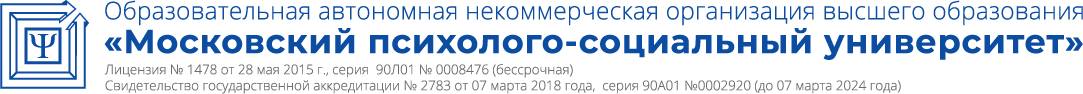 ЗАЯВЛЕНИЕПрошу утвердить тему выпускной квалификационной (бакалаврской) работыВ качестве  научного руководителя прошу утвердить:  (должность, звание, степень, ФИО научного руководителя)«____» ____________202__г.Приложение 2ЗАЯВКАпредлагает для подготовки выпускной квалификационной работы студентаОбучающегося по направлению подготовки (специальности)следующее направление исследований (тема ВКР):М.П «____» ____________202__г.Приложение 3 «УТВЕРЖДАЮ»Заведующий кафедрой_____________/____________/ПЛАН-ГРАФИКподготовки выпускной квалификационной работыбакалаврской работына тему ________________________________________________________________студентом ____________________________________________________________(Ф.И.О. полностью)Направление 44.03.03 Специальное (дефектологическое) образование, форма обучения___________Научный руководитель ___________________/________________/Обучающийся __________________________/_______________/Приложение 4ОТЗЫВПлахтий Н.В. за время обучения в университете показала стойкий интерес к выбранной профессии логопеда. Ольга Вячеславовна работает в коррекционном отделении школы для детей с тяжелыми нарушениями речи.Выбранная Надеждой Васильевной тема исследования актуальна. Это объясняется ежегодным ростом количества  детей, имеющих стойкие системные нарушения устной и письменной речи. Работа состоит из введения, трех глав, заключения и приложения.Во введении автор обосновал актуальность избранной темы, показал ее научную разработанность, четко определил цель и задачи исследования. Объект и предмет исследования выявлены верно. В первой главе выпускница полно и всесторонне проанализировала общую и специальную литературу по проблеме содержания и организации коррекционной помощи школьникам с тяжелыми нарушениями речи.Содержание второй главы показывает, что автор владеет методикой диагностики школьников с тяжелыми нарушениями речи, грамотно составляет психолого–педагогические характеристики детей,  на основании полученных результатов делает глубокие выводы и обобщения. Полученные результаты эксперимента соответствуют современным данным литературы.Во время проведения диагностической и коррекционной работы Плахтий Н.В. проявила заинтересованность, ответственность,  эмоциональность в общении с детьми, применяла яркий, красочный дидактический  материал. Проводимая автором практическая работа с детьми отличается четкостью, планомерностью, методической грамотностью, разнообразием приёмов.В заключении автор приводит  обоснованные и аргументированные выводы по работе.Является положительным моментом и определенная самостоятельность автора при формулировании выводов, умение грамотно и основательно обобщать исследуемый материал.В качестве недостатков необходимо отметить, что список литературы, приведенный в работе не в полной мере использован в тексте.  Высказанные замечания не снижают хороший уровень исследования, но при желании автора возможно внести изменения.ВЫВОД: В целом выпускная квалификационная работа (бакалаврская работа) по  своему оформлению, содержанию и  структуре соответствует  требованиям федерального государственного  образовательного  стандарта, может  быть  допущена  к  защите  и заслуживает положительной  оценки, а автор работы присвоения квалификации бакалавр по направлению подготовки Специальное (дефектологическое) образование.Приложение 5факультет Психологиикафедра 	Логопедии и специальной психологииВЫПУСКНАЯ КВАЛИФИКАЦИОННАЯ РАБОТАБАКАЛАВРСКАЯ РАБОТАнаправление подготовки 44.03.03 «Специальное (дефектологическое) образование» профиль «Логопедия» на тему:«ФОРМИРОВАНИЕ СВЯЗНОЙ РЕЧИ ДОШКОЛЬНИКОВ С ОБЩИМ НЕДОРАЗВИТИЕМ РЕЧИ» Москва,  202__г.Приложение 6СПИСОК ИСТОЧНИКОВ ИНФОРМАЦИИНормативные правовые акты:Конституция Российской Федерации (принята всенародным голосованием 12.12.1993) (с учётом поправок, внесенных Законами РФ о поправках к Конституции РФ от 30.12.2008 №6-ФКЗ, от 30.12.2008 №7-ФКЗ, от 05.02.2014 №2-ФКЗ, от 21.07.2014 №11-ФКЗ) // Российская газета от 25 декабря 1993 г. №237, СПС «КонсультантПлюс»II.Учебная и монографическая литература:Логопедия. Методическое наследие: Пособие для логопедов и студ. дефектол. факультетов пед. вузов/Под ред.Л.С. Волковой: В 5 кн. — М.: Гуманит.изд.Центр ВЛАДОС,2003 (http://www.studfiles.ru/ preview/1729177/)Фомичева М. Ф. Предупреждение нарушений звукопроизношения у детей [Текст] : пособие / М. Ф. Фомичева ; МПСУ. - М. : МПСУ ; Воронеж : МОДЭК, 2014. - 336 с. : цв. ил. + 1 электрон. опт. диск. - (Библиотека логопеда). Абдулазизова П. Г. Местная администрация муниципального образования: организационно-правовые аспекты: дис. … канд. юрид. наук. М., 2009. III.Периодические издания:Левина  Р.Е.. О нарушениях письма у учащихся массовой школы. / Р.Е. Левина // Воспитание и обучение детей с нарушениями развития: методический и практический журнал : издается с 2002 года / Ред.              Н.Н. Малофеев, Н.В. Бабкина. – 2009. – №5 2009. – с. 64-69.IV.Интернет-ресурсы:РОССИЙСКИЙ ПОРТАЛ ОТКРЫТОГО ОБРАЗОВАНИЯ http://www.openet.ru/Информационно-коммуникационные технологии в образовании http://www.ict.edu.ru/
Приложение 7Библиографическое описание: общие требования и правила Если документ издан отдельной  брошюройКонституция Российской Федерации: Принята всенародным голосованием 12 декабря 1993 г. – М.: Ось-89, 2004. –  48 с.Если документ находится в сборнике, журнале и т.д.Постановление Правительства Российской Федерации «О Федеральной целевой программе «Электронная Россия (2002 - 2010 годы)» от 28 января 2002 г. № 65 (с изм. от 21.10.2004) // Собрание законодательства Российской Федерации. – М.: Издательство «Юстицинформ», 2002. – № 5. – Ст. 531.Книги одного, двух, трех и более авторовАкопова Е.С., Воронкова О.Н., Гаврилко Н.Н. Экономика / Под общей ред. проф. В.И. Самофалова. – Ростов-на-Дону, 2008. – 416 с.Гордеев В. В. Мировая экономика и проблемы глобализации. – М.: Высшая школа, 2008. – 408 с.Статья из  газеты и журналаАнгеловский А.А., Ангеловская С.К. Образовательный маркетинг в системе дополнительного профессионального образования // Дополнительное профессиональное образование. – 2014. – № 10. – С. 5-9.Пиддэ А.Л. Правовое обеспечение деятельности по охране здоровья в Москве // Вечерняя Москва. – 2015. – № 12. – С. 10-15.Статья из энциклопедии и словаряЮсов А.Б. Социальная информация // Социальная политика: Толковый словарь. – 2-е изд., доработ. – М.: Изд-во РАГС, 2002. – С. 167-172.Интернет ресурсы:Ароматы банановой экономики // Электронный ресурс. Режим доступа: http://www.fruitnews.ru/news/index.php?ELEMENT_ID=20718&IBLOCK_ID=1&SECTION_ID=3194. Дата доступа: 10.12.2011.ВидеоизданияОт заката до рассвета [Видеозапись] / реж. Роберт Родригес; в ролях: К.Тарантино, Х.Кейтель, Дж.Клуни; Paramount Films. — М.: Премьер-видеофильм, 2002. - 1 вк.Диссертации, авторефераты диссертаций.Белозеров, И.В. Религиозная политика Золотой Орды на Руси в 13-14 вв. [Текст]: дис... канд. ист. наук: 07.00.02: защищена 22.01.02: утв. 15.07.02 /Белозеров Иван Валентинович. - М., 2002. -215 с. -Библиогр.: с. 202-213. Приложение 8В случае использования таблиц и иллюстраций небольшого размера, то они могут быть в размещены в тексте работы, в случае же объемных иллюстраций и таблиц, то их целесообразно вынести в приложения.Иллюстрации (таблицы, схемы, графики, рисунки), которые расположены на отдельных страницах, включаются в общую нумерацию. Все они (кроме таблиц) обозначаются словом «Рис.» и нумеруются последовательно арабскими цифрами (нумерация сквозная), за исключением иллюстраций, приведенных в приложении. Таблицы Таблица представляет собой результат систематизации цифрового и текстового материала. Каждая таблица имеет свой нумерационный и тематический заголовки (нумерация таблиц сквозная). Нумерационный заголовок нужен для связи с текстом. Тематический заголовок определяет тему и содержание таблицы. Перед общим заглавием таблицы в правой части страницы пишется слово «Таблица» и номер. Заголовок и слово «Таблица» начинают с прописной буквы. Заголовок не подчеркивается. Заголовки граф таблицы должны начинаться с прописных букв, подзаголовки – со строчных, если они составляют одно предложение с заголовком, и с прописных, если они самостоятельные.Таблицу размещают после первого упоминания о ней в тексте таким образом, чтобы ее можно было читать без поворота работы или с поворотом по часовой стрелке.Большие таблицы размещают на отдельных страницах, сразу за страницей, на которой приведена ссылка. Таблица, помещенная в основной текст, является его составной частью, и ссылка на таблицу в тексте обязательна. При этом ссылки должны органически входить в текст без повторения ее тематического заголовка или пересказывания ее содержания. Например: «...данные, приведенные в табл.3, показывают...». Пример оформления таблиц представлен в табл.3. Таблица 3 Результаты выполнения заданий констатирующего эксперимента детьми экспериментальной группы (баллы)При переносе таблицы с одной страницы на другую необходимо пронумеровать графы, а на другой странице написать «Продолжение таблицы (номер таблицы)» с указанием лишь номеров граф. Запрещено оставлять общий заголовок таблицы на одной странице, а саму таблицу переносить на следующую. Если все показатели в таблице имеют одинаковые единицы измерения, то их необходимо указывать в общем заголовке. Если показатели имеют различные единицы измерения, то они указываются в боковых и верхних заголовках (в строках и столбцах таблицы).Все однородные показатели в таблице должны иметь одну размерность исчисления. Данные, приводимые в таблице, должны быть проанализированы в тексте. Данные, приведенные в таблице для сравнения, должны быть обязательно сопоставимы, т.е. выражены в одинаковых величинах. При отсутствии отдельных данных в таблице следует ставить прочерк (тире).Рекомендуется приводить в таблицах только те показатели, которые необходимы для расчета или анализа полученных данных.Все приводимые экспериментальные данные должны быть статистически обработаны. Иллюстрации (рисунки)К иллюстрациям относится графический материал: технические рисунки, чертежи, графики, фотографии, диаграммы, за исключением таблиц. Количество иллюстраций должно быть достаточным для пояснения излагаемого текста. Все иллюстрации обозначаются как «Рисунок» и должны быть привязаны к тексту ссылками. Наиболее распространенная форма ссылки – круглые скобки: (рис.1), либо выражение: «как показано на рис. 1 ...». Нумерация иллюстраций проводится сплошным порядком (1, 2 и так далее).Слово «Рисунок» и тематическое название рисунка с необходимыми пояснениями (подрисуночный текст) помещается под иллюстрацией. Пробел между подрисуночным текстом и рисунком не делается.Пример оформления рисунка представлен ниже. Рисунок 2. Успешность восприятия на слух слов квзиомонимов в экспериментальной и контрольной группах (в %).Вид и количество иллюстративных материалов, выносимых на защиту, необходимо согласовать с руководителем выпускной квалификационной работы работы.Сокращения и условные обозначенияВ текстовой части работы все слова должны быть написаны полностью, за исключением общепринятых сокращений слов и сочетаний. По всей работе необходимо выдерживать принцип единообразия сокращений, т.е. одно и то же слово везде сокращается одинаково, либо везде не сокращается. Например:        и др. - и другие;        и пр. -  и прочие;        т.п. - тому подобное;        т.е. - то есть;        им. - имени. Сокращение обозначений единиц измерения допускается только после цифр (10 л; 50 кг). Общепринятые буквенные аббревиатуры (ООН, ЮНЕСКО и др.) не требуют расшифровки в тексте. Если специальные аббревиатуры малоизвестны, специфичны, но в тексте часто повторяются, то при первом упоминании пишется полное название, а в скобках дают буквенную аббревиатуру, которой в дальнейшем пользуются. Например: «... общее недоразвитие речи (далее ОНР) ...». Если в работе используется много аббревиатур, их перечень (в алфавитном порядке) с полным названием выносится на отдельную страницу, следующую после страницы с содержанием. Приложение 9факультет  Психологиикафедра  Логопедии и специальной психологиинаправление подготовки 44.03.03 «Специальное (дефектологическое) образование профиль «Логопедия»ЗАДАНИЕ НА ВЫПУСКНУЮ КВАЛИФИКАЦИОННУЮ РАБОТУОбучающегося _______________________________________________________(Ф.И.О. полностью)Тема выпускной квалификационной работы__________________________________________________________________________________________________________________________________________________________________________________________________________________Цель выпускной квалификационной работы__________________________________________________________________________________________________________________________________________________________________________________________________________________Задачи выпускной квалификационной работы__________________________________________________________________________________________________________________________________________________________________________________________________________________Перечень наглядного материала (графические материалы, таблицы, чертежи, образцы, графики и д.р.)__________________________________________________________________________________________________________________________________________________________________________________________________________________Срок сдачи студентом выпускной квалификационной работы______________________________________________________________________Научный руководитель выпускной квалификационной работы______________________________________________________________________(ф.и.о. полностью, ученая степень, звание)Научный руководитель_______________(подпись)                   Обучающийся _______________(подпись)Приложение 10ПОРЯДОК ОФОРМЛЕНИЯ ВЫПУСКНОЙ КВАЛИФИКАЦИОННОЙ РАБОТЫПеред тем, как распечатать работу необходимо получить разрешение на печать у своего научного руководителя, на кафедре Логопедии и положительный ответ на допуск к экзаменам.После того, как Вы получили одобрение на распечатывание работы, распечатываете ее. В процессе распечатывания работы перед брошюровкой еще раз проверьте работу на предмет правильного расположения заголовков глав, параграфов, нумерацию страниц в работе и содержании. На последнем отдельном листе должен содержаться следующий  текст (Приложение 13):Выпускная квалификационная работа выполнена мной самостоятельно. Все использованные в работе материалы и концепции из опубликованной научной литературы и других источников имеют ссылки на них._______________ /_______________________/                                                     Подпись                                               (Ф.И.О.)«___» ______________ 202__ г.Брошюровка должна быть выполнена в твердом переплете. Документы, прилагаемые к работе: Задание на выпускную квалификационную работу; Отзыв научного руководителя;План-график подготовки ВКР;Отчет о проверке ВКР на плагиат;Флешка с электронной версией выпускной квалификационной работы и отчётом о проверке антиплагиат. Файл с ВКР сохраненный в текстовом редакторе Word со следующем наименованием: Ф.И.О. –студента-выпускника и наименование темы работы. Флешка вкладывается в бумажный конверт. Конверт должен быть оформлен мини-титульным листом выпускной квалификационной работы. Справка о внедрении.Заявление на тему ВКР.Все документы вставляются в 7 файлов и прошиваются в конце ВКР после последней страницы.Приложение 11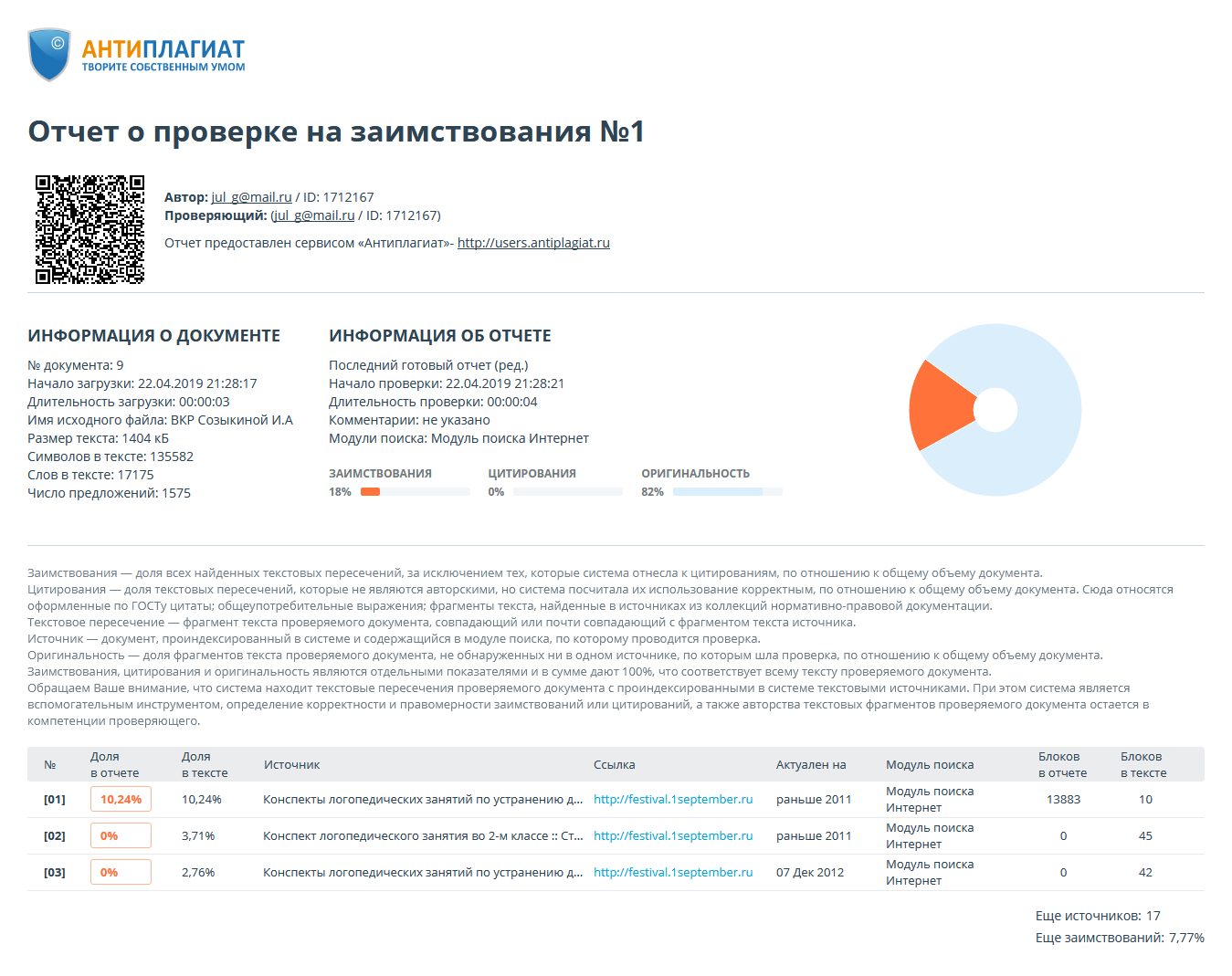 Приложение 12ПРИМЕРНАЯ ТЕМАТИКАВЫПУСКНЫХ КВАЛИФИКАЦИОННЫХ РАБОТпо направлению подготовки 44.03.03 Специальное (дефектологическое) образованиепрофиль: ЛогопедияАлалия. Общее недоразвитие речи.Формирование навыков словообразования и словоизменения у детей старшего дошкольного возраста с общим недоразвитием речи (III уровень). Логопедическая работа, направленная на развитие связной монологической речи у дошкольников с общим недоразвитием речи .Формирование связной диалогической речи у старших дошкольников с общим недоразвитием речи.Формирование связной речи у дошкольников с общим недоразвитием речи (IIIуровень).Формирование фразовой речи у детей старшего дошкольного возраста общим недоразвитием речи (II уровень).Логопедическая работа по расширению лексикона у дошкольников с общим недоразвитием речи (II уровeнь).Логопедическая работа по преодолению нарушений звукопроизношения у учащихся младших классов при задержке психического развития.Формирование родо-видовых отношений в лексиконе детей шести лет с общим недоразвитием речи (III уровень).Средства расширения использования общеупотребительной лексики детьми пяти - шести лет с общим недоразвитием речи (III) уровень.Формирование интонационной выразительности речи у дошкольников с  общим недоразвитием речиЛогопедическая работа по формированию навыков словообразования у дошкольников с общим недоразвитием речи Формирование лексико-грамматического строя речи у дошкольников с общего недоразвития речи посредством дидактических речи.Активизация лексических средств языка с использованием дидактических игр у дошкольников с общего недоразвития речи II уровняОбучение монологической речи дошкольников с общего недоразвития речи методом мнемотехникиФормирование  цельности и связности устного высказывания у дошкольников с общего недоразвития речи (III уровень)Формирование связной речи у школьников начальных классов с недоразвитием речиЛогопедическая работа по стимуляции речевой активности в раннем возрастеФормирование импрессивной речи у детей раннего возрастаФормирование познавательной деятельности у детей раннего возрастаРазвитие речи в процессе формирования предметной деятельности у дошкольников с общим недоразвитием речи (II уровень).Формирование и развитие слухового внимания у неговорящих детейФормирование импрессивной и экспрессивной речи у детей младшего дошкольного возраста с задержкой речевого развитияФормирование слоговой структуры слова у дошкольников с задержкой речевого развития Развитие интонационно-ритмической стороны речи у дошкольников с задержкой речевого развитияКомплексная коррекционно-развивающая работа при моторной алалииКомплексная коррекционно-развивающая работа при сенсорной алалииКомплексный подход коррекционно-развивающей работы при сенсо-моторной алалииАфазия.Логопедическая работа при смешанных формах афазииВосстановительное обучение больных с афферентной моторной афазей.Восстановительное обучение больных с эфферентной моторной афазей.Восстановительное обучение больных с сенсорной афазей.Восстановительное обучение больных с динамической афазей.Восстановительное обучение больных с семантической афазей.Восстановительное обучение больных с акустико-мнестической афазей.Восстановительное обучение  больных с динамической афазиейВосстановление неречевых функций у больных с афазиейВосстановление зрительно-вербальных функций у больных с афазиейВосстановительное обучение  больных с эфферентной афазиейВосстановительное обучение  больных с афферентной афазиейДизартрия.1. Логопедическая работа по преодолению дизартрических нарушений у дошкольников2. Преодоление нарушений произносительной стороны речи у дошкольников с минимальными проявлениями дизартрии3. Преодоление нарушений звукопроизношения у детей с псевдобульбарной дизартрией.4. Логопедическая работа по преодолению нарушений произносительной стороны речи при дизартрии.5. Преодоления нарушений голоса у детей с дизартрией.6. Логопедическая работа по преодолению нарушений фонематических процессов у детей с дизартрией.7. Развитие общей, мелкой и артикуляционной моторики у дошкольников с минимальными проявлениями дизартрии.8. Преодоление нарушении интонационной выразительности речи у дошкольников с дизартрией.9. Логопедическая работа по преодолению нарушений просодической стороны речи у детей с минимальными проявлениями дизартрии.10.Использование логопедической ритмики в системе коррекционной работы с детьми, имеющими  минимальны проявления дизартрии.11. Развитие фонематических представлений у детей с дизартрией.12. Развитие общего и речевого дыхания при дизартрии у детей. 13. Преодоление нарушений интонационной стороны речи при дизартрии. 14. Логопедическая работа по устранению нарушений голоса при псевдобульбарной дизартрии. 15. Развитие мелкой моторики у дошкольников с дизартрией 16. Коррекция звукопроизношения у дошкольников со  дизартрией 17. Формирование графомотных навыков у детей с дизартрией 18.Коррекция речевого дыхания при дизартрии.19.Подготовка к обучению грамоте дошкольников с дизартрии. Нарушения письма и чтения.Профилактика нарушений письма у дошкольников с фонетико-фонематическим недоразвитием речиФормирование навыка письма у учащихся 1-2 классов с речевыми нарушениямиФормирование навыка письма у учащихся школ для детей с тяжелыми нарушениями речиПрофилактика нарушений письменной речи у дошкольников с общим недоразвитием речиФормирование и развитие зрительно-моторной координации у учащихся с нарушениями письма в школах для детей с тяжелыми нарушениями речиПрофилактика нарушений письма у старших дошкольников с задержкой психического развитияФормирование смысловой стороны чтения учащихся 2-3 классов общеобразовательной школыЛогопедическая работа по преодолению ошибок письма у учащихся 1-2 классов школы для детей с тяжелыми нарушениями речиПреодоление трудностей овладения зрительно-пространственными представлениями у учащихся с нарушениями чтения.Преодоление дисграфических ошибок у учащихся с общим недоразвитием речиПрофилактика дисграфий у старших дошкольников с фонетико-фонематическим недоразвитием речиФормирование навыка чтения у учащихся 1-2 классов с общим недоразвитием речиПреодоление дизорфоргафических и дисграфических ошибок письма учащихся 2-3 классов общеобразовательной школы Преодоление трудностей овладения смысловой стороной чтения учащимися вторых классов общеобразовательной школы.Предупреждение нарушений письма у учащихся первых классов с нарушениями устной речиЛогопедическая работа, направленная на предупреждение нарушений письменной речи у младших школьников с нарушениями устной речиПредупреждение нарушений чтения у учащихся первых классов с фонематическими нарушениями речи. Преодоление трудностей овладения навыком чтения у младших школьниковПреодоление кинетических ошибок у учащихся с трудностями становления навыка письмаРазвитие орфографической зоркости у учащихся первых классов с общим недоразвитием речиЗаиканиеПреодоление нарушений связной речи у заикающихся дошкольников Преодоление нарушений интонационной стороны речи у детей с заиканием.Использование логопедической ритмики в системе коррекционной работы по преодолению заикания.Логопедическая работа по преодолению заикания у детей младшего школьного возраста.Использование дидактических игр в коррекционной работе по преодолению заикания у дошкольников.Применение технических средств в системе коррекционной работы по преодолению заикания.Профилактика возникновения заикания в дошкольном возрасте. Развитие координации и ритмизации движений при заиканииФормирование речевого дыхания у заикающегося ребенкаФормирование  навыков плавной слитной интонационно выразительной речиКоррекционно-развивающая работа с заикающимися дошкольникамиЛогопедическая работа, направленная на регуляцию речемыслительного процесса в устной и письменной речи у заикающихся школьников.Развитие невербальных функций на логопедических занятиях с заикающимися детьми Эффективность логоритмики в коррекционно-развивающей работе с заикающимися дошкольникамиФормирование коммуникативной функции речи у детей дошкольного возраста, страдающих заиканием.Логопедическая работа по преодолению нарушений интонационной стороны речи заикающихся.Фонетико-фонематические недоразвитие речи1. Развитие зрительно-моторной координации у дошкольников с фонетико-фонематическим недоразвитием речи2. Подготовка к школе дошкольников с фонетико-фонематическим недоразвитием речи3. Развитие фонематических процессов у дошкольников с фонетико-фонематическим недоразвитием речи4. Развитие звукового анализа и синтеза у дошкольников с фонетико-фонематическим недоразвитием речи5. Развитие слухоречевой памяти у дошкольников с фонетико-фонематическим недоразвитием речи6. Логопедическая работа, направленная на развитие фонематического анализа у дошкольников с фонетико-фонематическим недоразвитием речи7. Преодоление нарушений фонематического анализа у учащихся первых классов8. Логопедическая работа по преодолению нарушений фонематического восприятия у дошкольников с фонетико-фонематическим недоразвитием речи.9. Развитие фонематического восприятия у дошкольников с фонетико-фонематическим недоразвитием речи10. Формирование фонематических представлений у дошкольников с фонетико-фонематичесим недоразвитием речи11. Развитие и совершенствование слухоречевой памяти у дошкольников с фонетико-фонематическим недоразвитием речи12. Профилактика нарушений письма у дошкольников с фонетико-фонематическим недоразвитием речи13. Преодоление фонематических нарушений у дошкольников14. Развитие звукового и слогового синтеза у дошкольников с фонетико-фонематическим недоразвитием речи15. Логопедическая работа, направленная на предупреждение нарушений чтения у дошкольников с фонетико-фонематическим недоразвитием речиНарушения голоса. Ринолалия1. Логопедическая работа по преодолению голосовых нарушений у детей с дизартрией2. Коррекционная работа по восстановлению голоса у больных с ларингэктомиромией.3. Логопедическая работа по устранению нарушений голоса при патологической мутации.4. Профилактика голосовых нарушений у лиц речевых профессий.5. Профилактика голосовых расстройств у детей и подростков.6. Развитие полноценного нёбно-глоточного смыкания у детей с ринолалией. 7. Развитие правильного дыхания у детей с ринолалией. 8. Устранение назального оттенка голоса у детей с ринолалией. 9. Логопедическая ритмика в общей системе лечебно-коррекционного воздействия при ринолалии. 10. Ранняя профилактическая работа с детьми с врождёнными расщелинами верхней губы и нёба. 11.Логопедическая работа по коррекции открытой ринолалии. 12.Логопедическая работа по коррекции закрытой ринолалии. 13.Логопедическая работа по преодолению нарушений голоса у детей. 14.Преодоление функциональных нарушений голоса у детей. 15.Логопедическая работа по преодолению последствий органического нарушения голоса у детей. 16.Логопедическая работа по устранению органических нарушений голоса. 17.Логопедическая работа по устранению функциональных нарушений голоса. 18.Восстановление голоса при парезах и параличах гортани. 19.Восстановление голоса при хронических ларингитах. 20.Восстановление голоса при функциональной фонастении. 21.Формирование речевого дыхания при нарушениях голоса 22. Восстановление голоса у детей после трахеотомии. 23. Коррекция звукопроизношения при открытой ринолалии у дошкольников. 24. Развитие фонематического восприятия у дошкольников с ринолалией. Приложение 13.Выпускная квалификационная работа выполнена мной самостоятельно. Использованные в работе материалы и концепции из опубликованной научной литературы и других источников имеют ссылки на них.Отпечатано в 1 экземпляре.Библиография: ___ наименований.Один экземпляр сдан на кафедру.«____» ____________________ 202__год.____________________________________ФИО, подпись«Формирование словаря у дошкольников с общим недоразвитием речи»доцента кафедры логопедии и специальной психологии, к.п.н., доцента Азову Ольгу ИвановнуПодпись студента (ки)  /  Иванова И.И.        /Научный руководитель выпускнойквалификационной (бакалаврской) работы/  Азова О.И.           /АНО «Центр коррекции и развития»(наименование организации, учреждения, предприятия)Иванова Ирина Ивановна(ФИО студента полностью)44.03.03 Специальное (дефектологическое) образование(указать код и наименование направления подготовки (специальности))Формирование словаря у дошкольников с общим недоразвитием речиРуководитель организации подпись /                              //                              /(должность)(подпись)(И.О. Фамилия)Ответственный исполнитель: /                              //                              /(должность)(подпись)(И.О. Фамилия)(тел/факс)№ п/пЭтапы работыСрок выполненияСрок выполненияПримечания№ п/пЭтапы работыпо плануфактическиСогласование темы выпускной квалификационной работы не позднее, чем  6 месяцев до защиты ВКРОпределение структуры и содержания выпускной квалификационной работыне позднее, чем 6 месяцев до защиты ВКРСбор материалов и подготовка теоретической главы выпускной квалификационной работы Не позднее, чем 5 месяцев до защиты ВКРСбор первичных/ аналитических данных для выпускной квалификационной работыНе позднее, чем 5 месяцев до защиты ВКРОбработка и представление результатов проведенной работы Не позднее, чем  3-4 месяца до защиты ВКРАнализ и интерпретация данных эмпирического исследования (Глава 2,3)Не позднее, чем  2-3 месяца до защиты ВКРПодготовка и завершение чернового варианта текста выпускной квалификационной работыНе позднее, чем 2-1,5 месяца до защиты ВКРПрохождение предварительной защиты выпускной квалификационной работыСроки проведения определяются факультетом/ выпускающей кафедрой.Подготовка  и представление окончательного текста выпускной квалификационной работы научному руководителю (устранение замечаний)Не позднее, чем 1 месяца до защиты ВКРСдача прошитой выпускной квалификационной работы на кафедру (с отзывом научного руководителя и проверкой на заимствование -антиплагиат)Не позднее, чем 3 недели до защиты ВКРФ.И.О. студента                                Плахтий Надежда ВасильевнаПлахтий Надежда ВасильевнаПлахтий Надежда ВасильевнаПлахтий Надежда ВасильевнаФакультет курс форма обучения,группаФакультет курс форма обучения,группаФакультет курс форма обучения,группаФакультет курс форма обучения,группаПсихологии, 5 курс,заочная,14/01/БДЗ-4,5-1Тема дипломной работы                      Тема дипломной работы                      Формирование грамматического строя речи дошкольников с общим недоразвитием речиФормирование грамматического строя речи дошкольников с общим недоразвитием речиФормирование грамматического строя речи дошкольников с общим недоразвитием речиФ.И.О. научного руководителяФ.И.О. научного руководителяФ.И.О. научного руководителяАнтипова Ж.В.Антипова Ж.В.Ж.В.АнтиповаДопускается к защитеДекан факультета_____________ /_Корж Е.М.__/«____»  _____________ 202__ г.Выполнил обучающийся: Савинов Александр АлександровичРуководитель: к.п.н., доцент Азова Ольга Ивановна(подпись  руководителя)№№Испытуемые Задание 1Задание 2Задание 3Задание 41.Светлана А.1012572.Николай В.8735З.Андрей Р.4223